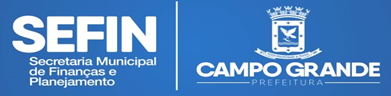 Requerimento para Revisão de Taxa de PublicidadeNome/Razão Social        com Inscrição Municipal n.     , solicita a revisão da Taxa de Publicidade por estar em desacordo com o valor lançado, considerando que (exponha motivos):      ....................................................................Assinatura do ContribuinteTelefone para contato:      Informe seu e-mail: OBS: O contribuinte tem até 30 (trinta) dias contados a partir do Edital de Lançamento, conforme dispõe o inciso IV do artigo 13 e 34 da Lei Complementar n° 02 de 15 de dezembro de 1992, para solicitar revisão, caso tenha ultrapassado este prazo, a taxa do exercício em vigor deverá ser paga e o lançamento será corrigido para o ano seguinte.Caso sua impugnação não seja acolhida, a taxa será paga com valores atuais a data do recolhimento (juros e multa).